Svetsarbladet 1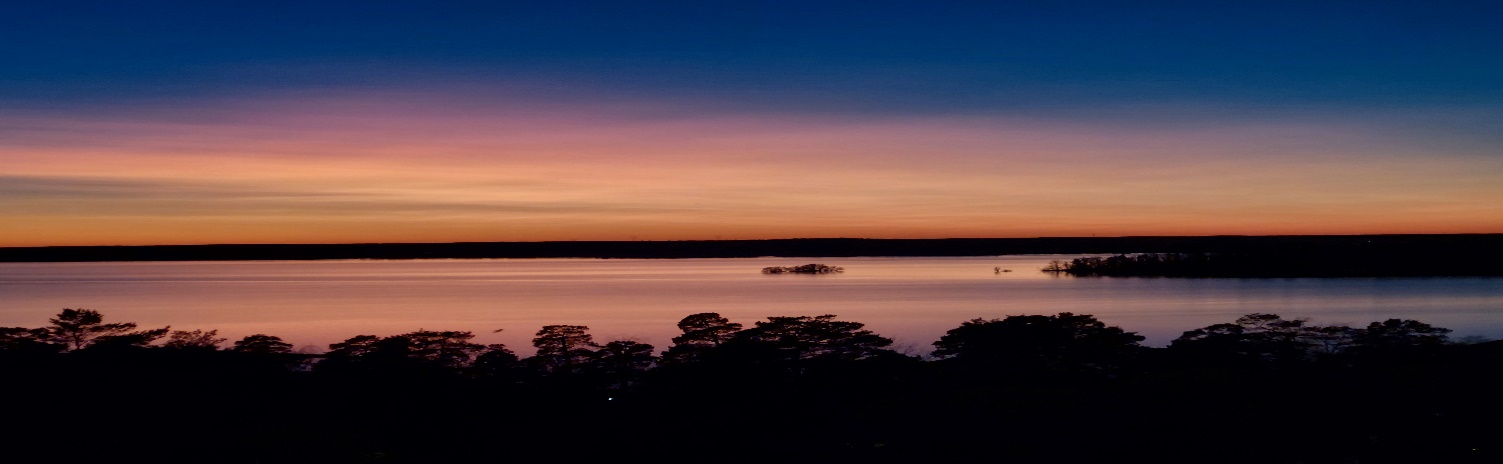 januari 2023Hej alla medlemmar!Nytt år med nya utmaningar! Vi i styrelsen fortsätter att jobba med det som dyker upp. Nu när vi är fulltaliga har vi mer tid för extra arbeten utöver den grundläggande driften. Som vanligt har vi några punkter som vi vill förmedla:Den avgiftshöjning som vi tagit upp i tidigare Svetsarblad på 5%. Höjningen kommer att gälla från 1 april 2023.Styrelsen har även beslutat att vi inte kommer att ha en kollektiv bostadsrättsförsäkring. Detta beror på att vår förening förlorar på det genom att vi har svårare att få ett bra avtal på försäkringen för vårt hus. Detta innebär att bostadsrättsförsäkringen tecknas utav den boende. Gäller från 1 juli.Styrelsen har beslutat att det ska finnas en behållare för farligt avfall. Denna kommer att befinna sig i samma bur som el-återvinningen. Den är inte på plats men kommer. Detta faliga avfall är det kommunen som tömmer utan kostnad.Under december månad var det väldigt mycket felsorterat i grovsoporna. Varje felsortering kostar föreningen en straffavgift på 1300kr/gång.Hälsningar, Styrelsen